Ликвидация задолженности: проверочная работа №4ФИО                                          ГруппаЗадание №1: разработать таблицу (на обороте)                                                                           начертить графики: у= Sinx; у= -Sinx;  у= 2Sinx; у= -3Sinx;                                    Задание №2: разработать таблицу (на обороте)                                                                  начертить графики:у= -3Sinx; у= -Sinx;  у= Sinx; у= 2Sinx;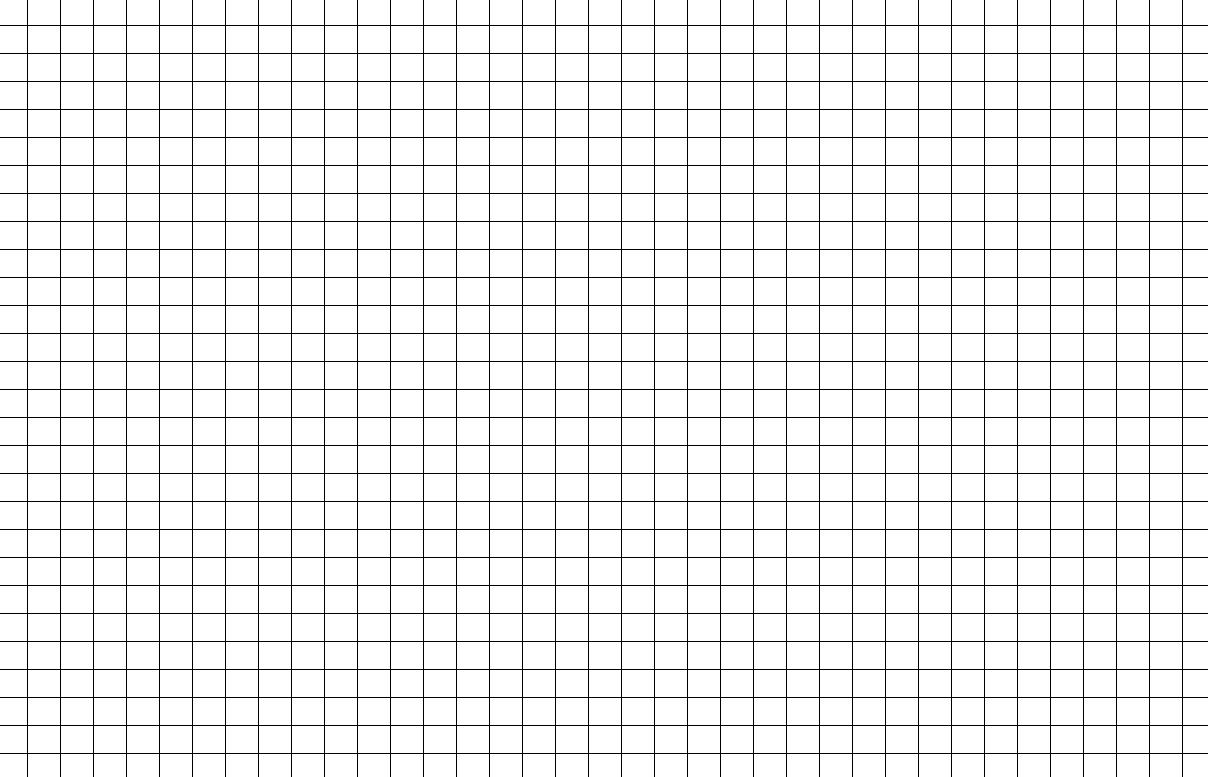 Задание №3: разработать таблицу (на обороте)                                                                   начертить графики: у= -4Sinx; у= -3Sinx;  у= Sinx; у= 4Sinx;Задание №4: разработать таблицу (на обороте)                                                           начертить графики: у= cosx; у= -cosx;  у= 2cosx; у= -3cosx;Задание №5: разработать таблицу (на обороте)                                                             начертить графики: у= 4cosx; у= -2cosx;  у= -cosx; у= -4cosx;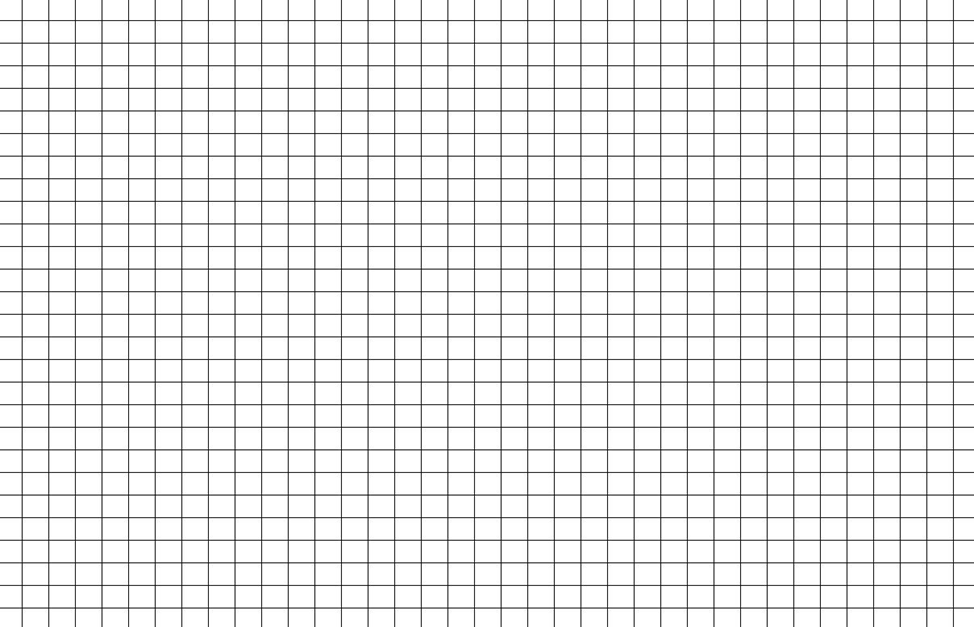 Задание №6: разработать таблицу (на обороте)                                                             начертить графики:у= 3cosx; у= -3cosx;  у= -2cosx; у= -4cosx;Задание 7: разработать таблицу (на обороте)                                                                              начертить графики: у= 4cosx; у= -2sinx;  у= sinx; у= -3cosx;           Задание 8: разработать таблицу (на обороте)                                                                           начертить графики: у= -cosx; у= 3sinx;  у= -sinx; у= -4cosx;